PurposeTo ensure that all students and members of our school community understand:our commitment to providing students with the opportunity to benefit from digital technologies to support and enhance learning and development at school [including our 1-to-1 personal device program or insert other appropriate programs as relevant to your school]expected student behaviour when using digital technologies including the internet, social media, and digital devices (including computers, laptops, tablets)the school’s commitment to promoting safe, responsible and discerning use of digital technologies, and educating students on appropriate responses to any dangers or threats to wellbeing that they may encounter when using the internet and digital technologiesour school’s policies and procedures for responding to inappropriate student behaviour on digital technologies and the internetthe various Department policies on digital learning, including social media, that our school follows and implementsScopeThis policy applies to all students and staff at Sassafras Primary School.Staff use of technology is also governed by the following Department policies:Acceptable Use Policy for ICT Resources Cybersafety and Responsible Use of Digital TechnologiesDigital Learning in Schools and Social Media Use to Support Student Learning.Staff, volunteers and school councillors also need to adhere to codes of conduct relevant to their respective roles. These codes include:Sassafras Primary School’s Child safety Code of Conduct The Victorian Teaching Profession Code of Conduct (teaching staff)Code of Conduct for Victorian Sector Employees (staff) Code of Conduct for Directors of Victorian Public Entities (school councillors)DefinitionsFor the purpose of this policy, “digital technologies” are defined as digital devices, tools, applications and systems that students and teachers use for learning and teaching; this includes Department-provided software and locally sourced devices, tools and systems. PolicyVision for digital learning at our schoolThe use of digital technologies is a mandated component of the Victorian Curriculum F-10.Safe and appropriate use of digital technologies, including the internet, apps, computers and tablets, can provide students with rich opportunities to support learning and development in a range of ways. Through increased access to digital technologies, students can benefit from learning that is interactive, collaborative, personalised, engaging and transformative. Digital technologies enable our students to interact with and create high quality content, resources and tools. It also enables personalised learning tailored to students’ particular needs and interests and transforms assessment, reporting and feedback, driving new forms of collaboration and communication.Sassafras Primary School believes that the use of digital technologies at school allows the development of valuable skills and knowledge and prepares students to thrive in our globalised and inter-connected world. Our school’s vision is to empower students to use digital technologies safely and appropriately to reach their personal best and fully equip them to contribute positively to society as happy, healthy young adults. Safe and appropriate use of digital technologiesDigital technologies, if not used appropriately, may present risks to users’ safety or wellbeing. At Sassafras Primary School, we are committed to educating all students to use digital technologies in ways that respect the dignity of ourselves and others and promote full flourishing for all, equipping students with the skills and knowledge to navigate the digital world. At Sassafras Primary School, we:use online sites and digital tools that support students’ learning, and focus our use of digital technologies on being learning-centreduse digital technologies in the classroom for specific purpose with targeted educational or developmental aimssupervise and support students using digital technologies for their schoolworkeffectively and responsively address any issues or incidents that have the potential to impact on the wellbeing of our studentshave programs in place to educate our students to be safe, responsible and discerning users of digital technologies, including esmarteducate our students about digital issues such as privacy, intellectual property and copyright, and the importance of maintaining their own privacy and security onlineactively educate and remind students of our Student Engagement policy that outlines our School’s values and expected student behaviour, including online behaviourshave an Acceptable Use Agreement outlining the expectations of students when using digital technologies for their schoolworkuse clear protocols and procedures to protect students working in online spaces, which includes reviewing the safety and appropriateness of online tools and communities and removing offensive content at the earliest opportunityeducate our students on appropriate responses to any dangers or threats to wellbeing that they may encounter when using the internet and other digital technologiesprovide a filtered internet service at school to block access to inappropriate contentrefer suspected illegal online acts to the relevant law enforcement authority for investigationsupport parents and carers to understand the safe and responsible use of digital technologies and the strategies that can be implemented at home through regular updates in our newsletter, information sheets, website/school portal and information sessions.Distribution of school owned devices to students and personal student use of digital technologies at school will only be permitted where students and their parents/carers have completed a signed Acceptable Use Agreement.It is the responsibility of all students to protect their own password and not divulge it to another person. If a student or staff member knows or suspects an account has been used by another person, the account holder must notify the classroom teacher immediately.All messages created, sent or retrieved on the school’s network are the property of the school. The school reserves the right to access and monitor all messages and files on the computer system, as necessary and appropriate. Communications including text and images may be required to be disclosed to law enforcement and other third parties without the consent of the sender.Social media use Our school follows the Department’s policy on Social Media Use to Support Learning to ensure social media is used safely and appropriately in student learning and to ensure appropriate parent notification occurs or, where required, consent is sought. Where the student activity is visible to the public, it requires consent.Sassafras Primary School has established a Seesaw account for students to showcase their work, where parents and peers can provide appropriate feedback and comments on the work undertaken in or relating to our classes. Parents are welcome to contact the classroom teacher if they have any questions or concerns about students participating in this forum.   In accordance with the Department’s policy on social media, staff will not ‘friend’ or ‘follow’ a student on a personal social media account, or accept a ‘friend’ request from a student using a personal social media account unless it is objectively appropriate, for example where the student is also a family member of the staff. If a staff member of our school becomes aware that a student at the school is ‘following’ them on a personal social media account, Department policy requires the staff member to ask the student to ‘unfollow’ them, and to notify the school and/or parent or carer if the student does not do so.Student behavioural expectations When using digital technologies, students are expected to behave in a way that is consistent with Sassafras Primary School’s Statement of Values, Student Wellbeing and Engagement policy, and Bullying Prevention policy.When a student acts in breach of the behaviour standards of our school community (including cyberbullying, using digital technologies to harass, threaten or intimidate, or viewing/posting/sharing of inappropriate or unlawful content), Sassafras Primary School will institute a staged response, consistent with our student engagement and behaviour policies. Breaches of this policy by students can result in a number of consequences which will depend on the severity of the breach and the context of the situation.  This includes:removal of network access privilegesremoval of email privilegesremoval of internet access privilegesremoval of printing privilegesother consequences as outlined in the school’s Student Wellbeing and Engagement and Bullying Prevention policies.Review CycleThis policy was last updated on 19/04/2021and is scheduled for review in April 2024.ANNEXURE A: Acceptable Use AgreementAcceptable Use Agreement[Here you may include your school’s Acceptable Use Agreement (AUA), if applicable. The Department recommends that schools require students to complete an Acceptable Use Agreement (AUA), describing behavioural expectations of students to use the internet and digital technology in a safe and responsible manner. It is recommended that teachers work through the behaviours with students before the AUA is sent home for parent discussion and agreement. Below are links to two draft documents that may be used as the basis for your own AUA. The draft AUA for Primary Schools includes space for student input, allowing students to express their own ideas about safe, responsible and ethical behaviour after working through the discussion points. The inclusion of student voice will increase ownership and relevance. It may be included as part of the final Acceptable Use Agreement sent home to parents for discussion and agreement.The resources tab of the Department’s Cybersafety and Responsible Use of Digital Technologies policy provides template Acceptable Use Agreements tailored for both primary and secondary schools. 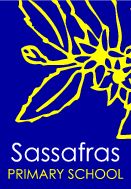 SASSAFRAS PRIMARY SCHOOLDIGITAL LEARNING(INTERNET, SOCIAL MEDIA AND DIGITAL DEVICES)